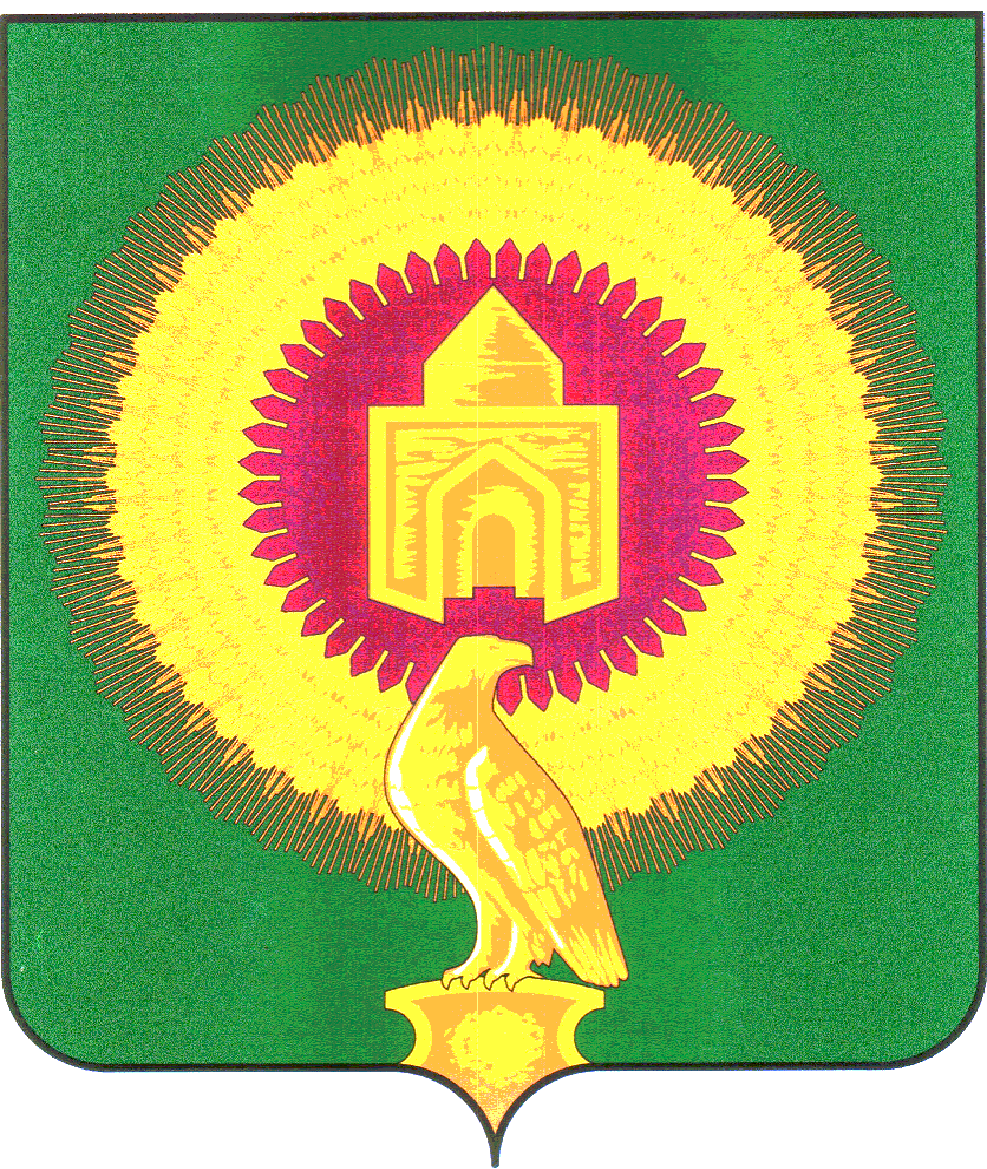 СОВЕТ ДЕПУТАТОВАЯТСКОГО СЕЛЬСКОГО ПОСЕЛЕНИЯВАРНЕНСКОГО МУНИЦИПАЛЬНОГО РАЙОНАЧЕЛЯБИНСКОЙ ОБЛАСТИ457206, Челябинская область, п.Арчаглы-Аят, ул. Чкалова, 2   тел. (351-42) 2-73-19 ПРОТОКОЛшестого заседания Совета  депутатовАятского сельского поселенияпятого созыва01.12. 2017 г.                                                                        15-00 часовп.Арчаглы-АятВсего депутатов			-  10Присутствуют			-   10      Кворум –                                  -   7 депутатовПрисутствуют депутаты: по  одномандантным  избирательным округамВ работе заседания приняли участие:    Лосенков Алексей Алексеевич, Глава  Аятского  поселения  ПОВЕСТКА ДНЯ: О назначении публичных слушаний по проекту решения Совета депутатов Аятского сельского поселения «О бюджете Аятского сельского поселения на 2018 год и на плановый период 2019-2020гг.»СЛУШАЛИ:  Холкину Ирину Николаевну, начальника финансового отдела Аятского сельского поселения, которая сообщила о необходимости назначения публичных слушаний по проекту Решения Совета депутатов Аятского сельского поселения «О бюджете Аятского сельского поселения на 2018 год и на плановый период 2019-2020гг.»РЕШИЛИ:     Принять  Решение «О назначении публичных слушаний по проекту решения Совета депутатов Аятского сельского поселения «О бюджете Аятского сельского поселения на 2018 год и на плановый период 2019-2020гг.»» (Прилагается).ГОЛОСОВАЛИ:    «За» - 10, «против» - нет, «воздержались» - нет.ПРИНЯТО  ЕДИНОГЛАСНОПредседатель Совета депутатовАятского  сельского поселения                                           Черкашина О.В.Секретарь заседания                                                              Шакирьянова Е.С.СОВЕТ ДЕПУТАТОВАЯТСКОГО СЕЛЬСКОГО ПОСЕЛЕНИЯВАРНЕНСКОГО МУНИЦИПАЛЬНОГО РАЙОНАЧЕЛЯБИНСКОЙ ОБЛАСТИРЕШЕНИЕот  01 декабря   2017 года                №  24                                п.Арчаглы-АятО назначении публичных слушаний по проекту решения Совета депутатовАятского сельского поселения «О бюджете Аятского сельского поселения на 2018 год и на плановый период 2019-2020гг.»      В целях выявления общественного мнения по проекту бюджета Аятского сельского поселения на 2016  год, руководствуясь статей 28 Федерального закона от 06.10.2003 г. № 131 – ФЗ «Об общих принципах организации местного самоуправления в Российской  Федерации», Устава Аятского сельского поселения, Совет депутатов Аятского сельского поселенияРЕШАЕТ:Назначить открытые публичные слушания по проекту решения Совета депутатов Аятского сельского поселения «О бюджете Аятского сельского поселения на 2018 год и на плановый период 2019-2020гг.».Обнародовать проект решения « О бюджете Аятского сельского поселения на 2018 год и на плановый период 2019-2020гг.»  путем вывешивания на информационных стендах и опубликовании на официальном интерне-сайте Аятского сельского поселения в срок до 10 декабря  2017  годаОпределить организатором публичных слушаний  администрацию Аятского сельского поселения.Установить срок проведения публичных слушаний 10.12.2017 года            в 14,00 часов в здании администрации  Аятского сельского            поселения по адресу: п. Арчаглы-Аят,  ул. Чкалова,  д. 2Установить, что прием письменных предложений по проекту решения «О бюджете Аятского сельского поселения  на 2018 год и на плановый период 2019-2020гг.» осуществляется финансовым отделом администрации Аятского сельского поселения с 01 декабря  по 10 декабря   2017  года включительно, в рабочие дни с 8,30 до 17,00  по адресу: п. Арчаглы-Аят,  ул. Чкалова,  д. 2Создать комиссию по проведению публичных слушаний по проекту решения «О бюджете Аятского сельского поселения на 2018 год и на плановый период 2019-2020гг.» в следующем составе:Лосенков А.А. – Глава Аятского сельского поселения.          Черкашина О.В. – председатель Совета депутатов Аятского          сельского поселения.                         Холкина И.Н. – начальник финансового  администрации           Аятского сельского поселения.          Вальтер Н.И. – делопроизводитель  администрации Аятского           сельского поселения.Утвердить следующий порядок учета предложений по проекту решения «О бюджете Аятского сельского поселения на 2018 год и на плановый период 2019-2020гг.»:Предложения по проекту направляются гражданами, обладающими избирательным правом, в финансовый отдел администрации Аятского  сельского поселения в письменном виде в течении 6 дней с момента  обнародования на информационных стендах Аятского сельского поселения. Предложения фиксируются  в журнале входящей корреспонденции отделом бухгалтерии администрации Аятского  сельского поселения и затем передаются в комиссию  по проведению публичных слушаний, которая организует рассмотрение внесенных предложений с участием граждан, направивших их в финансовый отдел администрации Аятского сельского поселения. По каждому предложению выносится мотивированное решение комиссии, которое направляется главе поселения и гражданам.Специалисту  обнародовать на информационных стендах данное решение.Контроль за исполнением настоящего решения  оставляю за собой.Настоящее решение  вступает в силу со дня обнародования  на информационных стендах .Глава  сельского поселения:                                             А.А.Лосенков		СОВЕТ ДЕПУТАТОВАЯТСКОГО СЕЛЬСКОГО ПОСЕЛЕНИЯВАРНЕНСКОГО МУНИЦИПАЛЬНОГО РАЙОНАЧЕЛЯБИНСКОЙ ОБЛАСТИРЕШЕНИЕот  10 декабря  2017 года                №  25                                 п.Арчаглы-Аят «О принятии проекта бюджета  Аятского сельского поселения на 2018 год и на плановый период 2019-2020гг.»    Заслушав доклад начальника финансового отдела Аятского сельского поселения Холкиной И.Н. о проекте бюджета Аятского сельского поселения на 2018 год и на плановый период 2019-2020 годов Совет депутатов Аятского сельского поселения РЕШАЕТ:Принять бюджет Аятского сельского поселения на 2018 год и на плановый период 2019-2020гг.Глава  сельского поселения:                                             А.А.Лосенков		№ п/пФамилия Имя Отчество  депутатаНомер избирательного округа1Копыл Александр Михайлович 12Вирясова Екатерина Геннадьевна53Черкашин Сергей Игоревич34Репина Наталья Николаевна65Гуриненко Юрий Иванович76Чернова Валентина Семеновна87Романюк Андрей Дмитриевич108Рыбалкин Юрий Николаевич99Шакирьянова Елена Степановна 210Черкашина Оксана Владимировна4